29 марта 2019 года педагоги Гилязиева Н.А. и Шитая М.В.  провели мастер-класс «Комбинаторные игры как средство развития вариативного мышления  детей старшего дошкольного возраста» на фестивале «Педагогическая весна – 2019» в Школе педагогики ДВФУ в г. Уссурийск. Были рассмотрены следующие вопросы: Что такое вариативное мышление. Особенности использования комбинаторных игр их значение.  На практике показали этапность обучения дошкольников решению комбинаторных задач. 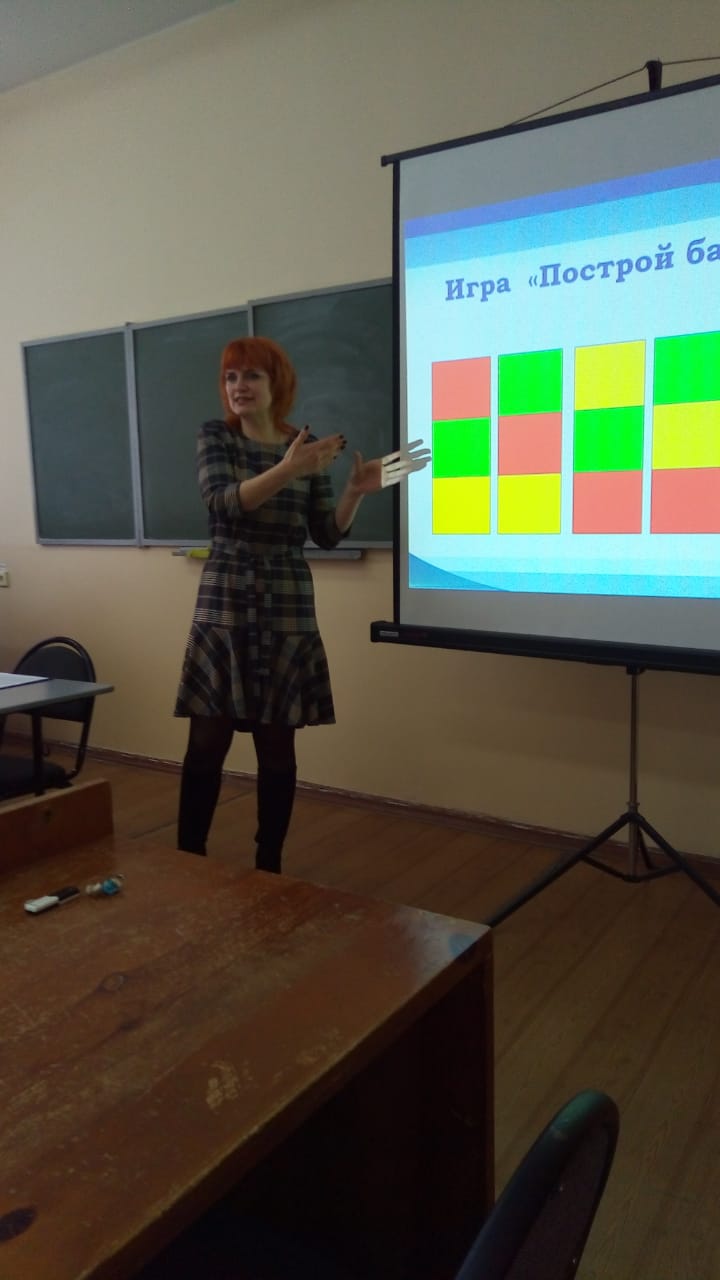 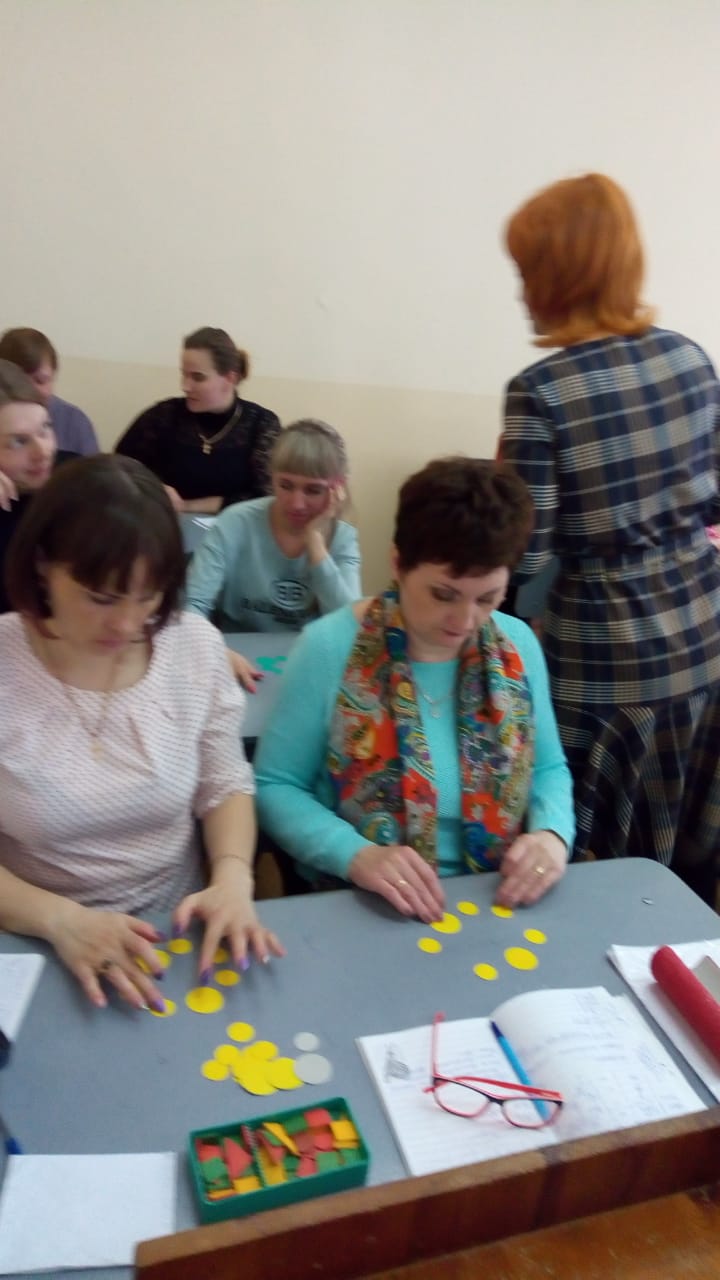 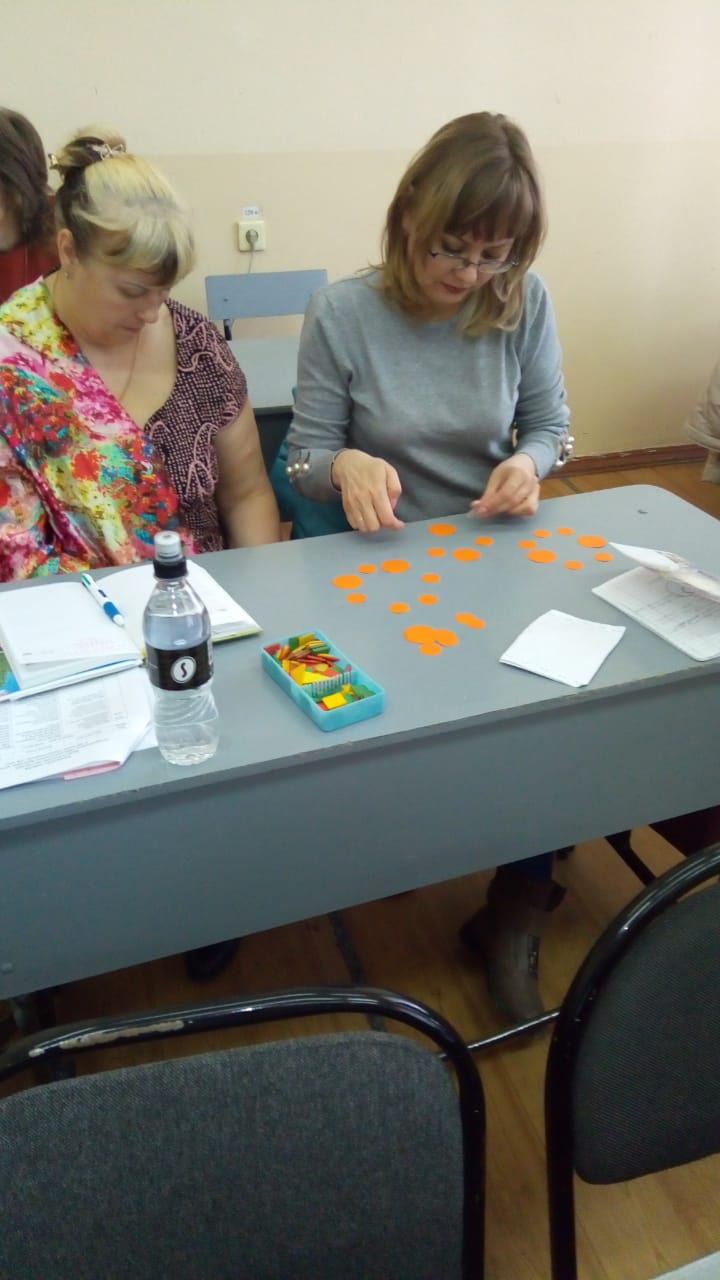 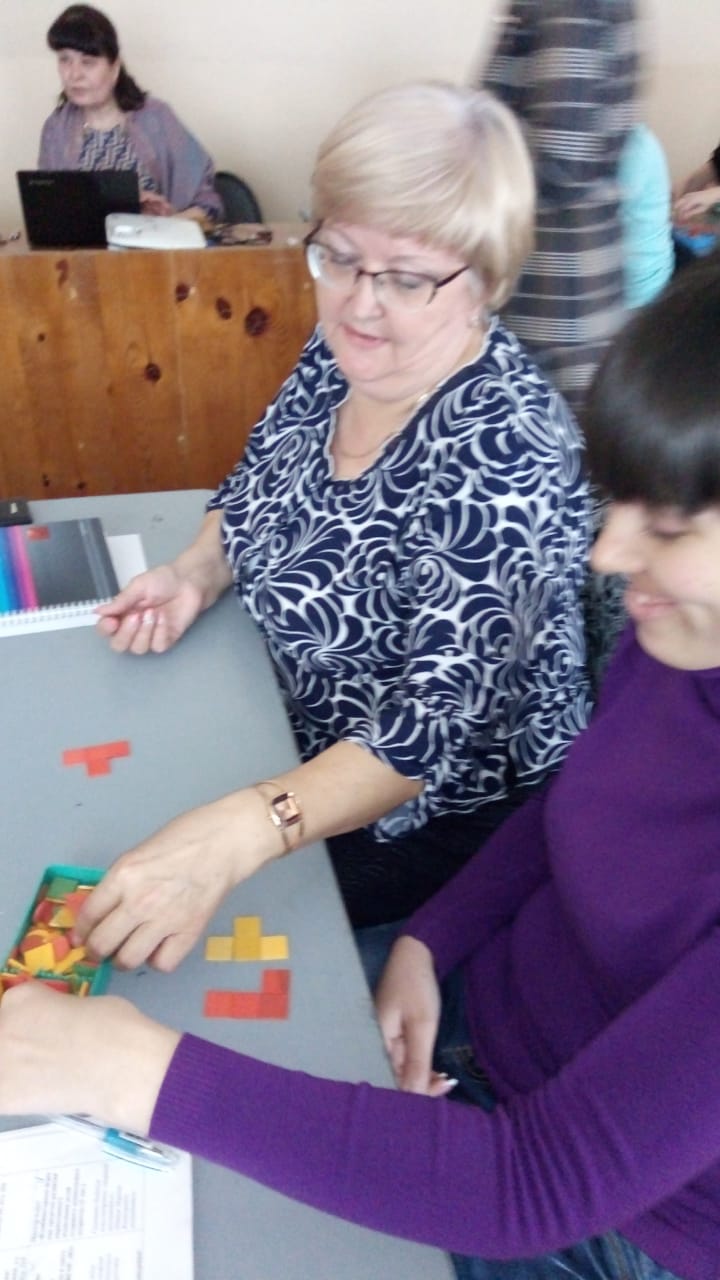 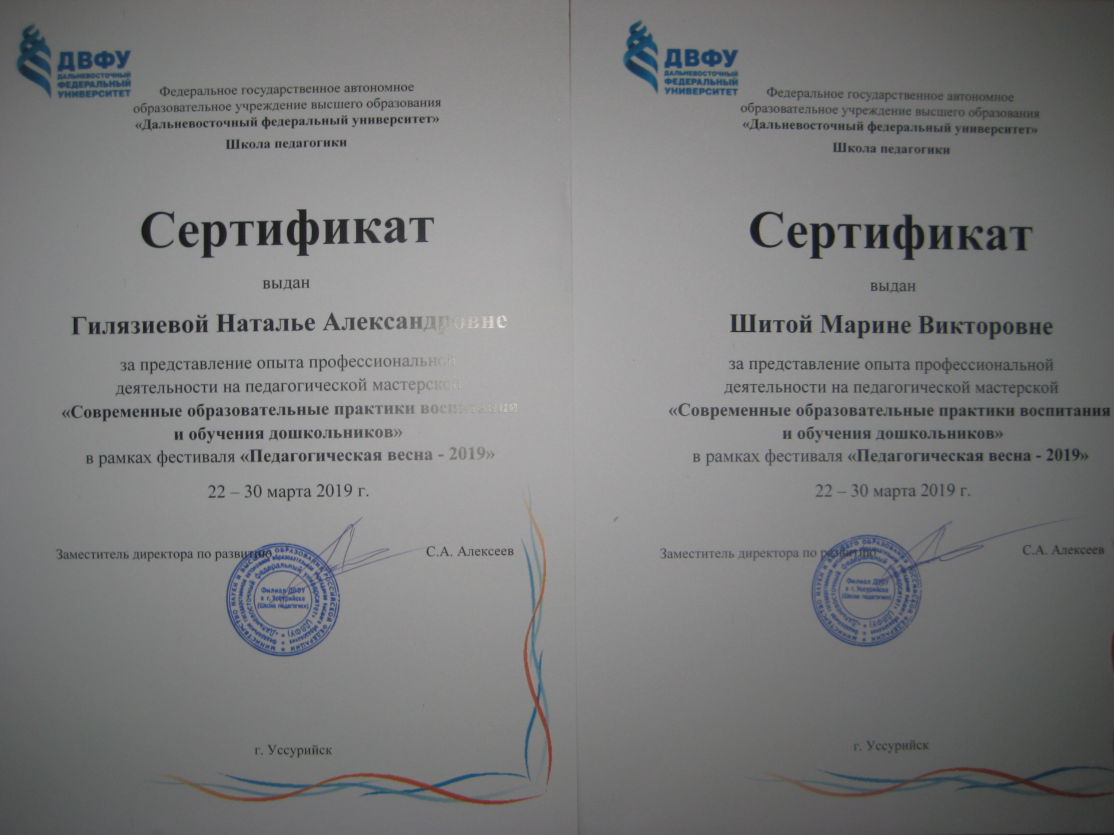 